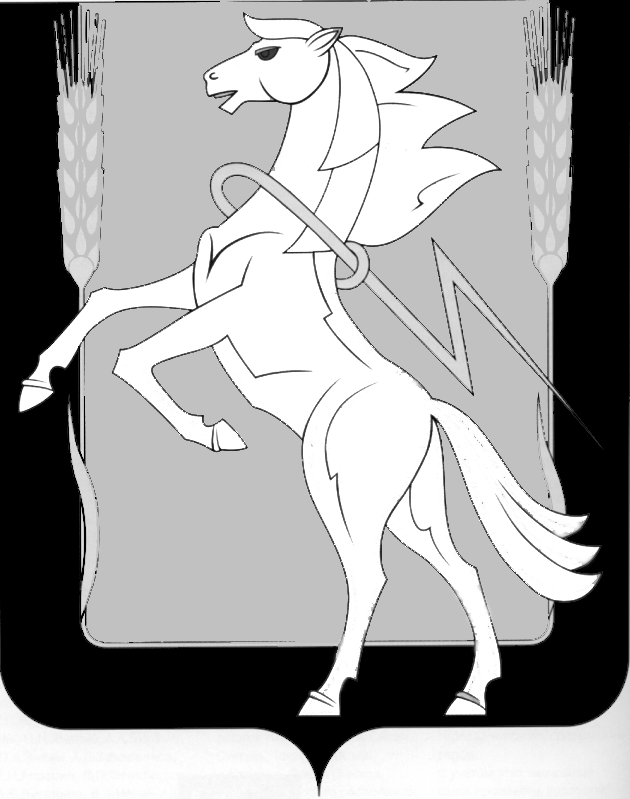 АдминистрацияПолетаевского сельского поселенияСосновского муниципального района Челябинской области456520,п.Полетаево,ул.Полетаевская,46,тел.(факс) 8-(35144)-99-195,ж/д.2-75-79                                                         ИЗВЕЩЕНИЕ         Администрация Полетаевского сельского поселения Сосновского муниципального района Челябинской области объявляет конкурс по проведению конкурсного отбора инвестора для реализации мероприятий муниципальной инвестиционной программы «Модернизация системы генерации, поставки и продажи тепловой энергии потребителям поселка Полетаево Сосновского муниципального района на 2015 – 2016 годы».        Инвесторы, заинтересованные в реализации мероприятий муниципальной инвестиционной программы в течении 30 дней со дня опубликования настоящего извещения вправе подавать заявления о намерении участвовать в конкурсе.       Заявления подаются в письменном виде в Администрацию Полетаевского сельского поселения по будням с 09.00-16.00 часов, по адресу: п.Полетаево, ул.Полетаевская, 46, тел. 8(351)44-99-137.